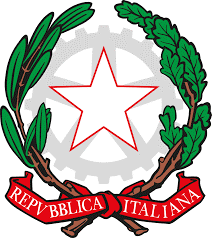 Ministero dell’istruzione e del meritoUfficio Scolastico Regionale per la SiciliaUfficio IV - Personale della scuola - Affari legaliLinee guida per le visite a scuole innovative durante il periodo di formazione e di prova, così come previste dalla nota MIM n. 39972 del 15 novembre 2022 e dalla nota USR Sicilia n. 36847 del 29 novembre 2022  Le visite, per il loro carattere esperienziale di immersione nel quotidiano, dovranno essere capaci di suscitare motivazione, interesse, desiderio di impegnarsi in azioni di ricerca e di miglioramento e sono finalizzate a favorire il confronto, il dialogo e il reciproco arricchimento. L’attività di visiting dovrà prevedere la durata massima di due giornate di full immersion nelle scuole accoglienti, pari ad un massimo di 6 ore per ognuna delle due giornate ed è considerata sostitutiva, relativamente alla sua durata, del monte-ore dedicato ai laboratori formativi. Laddove, per esigenze connesse alle disposizioni attuali e future in merito alla prevenzione del contagio da SARS-CoV-2, non sia possibile organizzare l’attività in presenza, l’attività di visiting non sarà realizzata. I docenti destinatari di tale attività, saranno individuati, all’interno del contingente già a loro assegnato dall’USR per la Sicilia dai Dirigenti delle scuole-polo per la formazione coordinatori delle attività, su base volontaria e nel rispetto dei requisiti della nota MI 39972 del 15 novembre 2022: “i criteri d’individuazione dei docenti neoassunti dovranno privilegiare i docenti neoassunti in servizio in scuole assegnatarie dei fondi del PNRR azione 1.4 “Riduzione dei divari”, in servizio in scuole situate in aree a rischio o a forte processo di immigrazione, nonché caratterizzate da alto tasso di dispersione scolastica. Dovrà, inoltre, essere valutata la stretta coerenza del progetto innovativo proposto dalla scuola con le aree tematiche privilegiate nel bilancio di competenze del neoassunto e lo svolgimento del visiting nello stesso ordine di scuola della scuola proponente. Si raccomanda, infine, di prevedere un’equa individuazione dei docenti partecipanti anche rispetto all’ordine di scuola di appartenenza. I docenti in servizio nelle scuole oggetto del visiting non possono svolgere tale attività nella propria sede di titolarità. L’attività di visiting sarà effettuata in prevalenza in piccoli gruppi e con il supporto di un tutor, individuato dal Dirigente della scuola ospitante, di preferenza, fra le funzioni strumentali o i componenti dello staff della dirigenza. Non è previsto alcun rimborso spese per viaggio e/o vitto: le spese di trasporto per raggiungere le sedi del visiting e il pranzo sono a carico dei partecipanti. L’attività di visiting si svolge sulla base di una convenzione fra scuola-polo e scuola accogliente, individuata fra quelle presenti nell’albo costituito dall’USR Sicilia. La convenzione dovrà contenere, oltre tutte le informazioni ritenute utili dai Dirigenti delle scuole-polo per la più efficace realizzazione della visita, in particolare: -  il n. delle ore previste; -  una breve descrizione dell’attività osservata; -  i riferimenti al bilancio di competenze e al patto per lo sviluppo professionale; -  il riferimento ad una delle aree trasversali utili alla strutturazione dei laboratori formati previste dall’art. 8 comma 4 del D.M. 226/2022; 10. Il docente neoassunto è tenuto a raccogliere in una scheda, che verrà fornita dall’USR, i dati, le osservazioni e tutto quanto ritenuto utile per l’inserimento dell’esperienza nell’apposita sezione del Portfolio on line. 11. Laddove, per esigenze connesse alle disposizioni attuali e future in merito alla prevenzione del contagio da SARS-CoV-2, non sia possibile organizzare l’attività in presenza, l’attività di visiting non sarà realizzata. 